Summer WineLee Hazlewood, Suzi Jane Jokom 1966(as recorded by Lee Hazlewood and Nancy Sinatra 1967)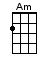 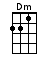 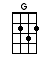 INTRO:  / 1 2 3 4 /COWGIRLS:[Am] Strawberries, cherries, and an [G] angel's kiss in spring[Am] My summer wine is really [G] made from all these things[Am] / [Am] / [Am] / [Am] /COWBOYS:[Am] I walked in town on silver [G] spurs that jingled too[Am] A song that I had only [G] sang to just a few[Dm] She saw my silver spurs and [Am] said let's pass some time[Dm] And I will give to you [Am] summer wine[Dm] Whoaaa-whoa, summer [Am] wine [Am]COWGIRLS:[Am] Strawberries, cherries, and an [G] angel's kiss in spring[Am] My summer wine is really [G] made from all these things[Dm] Take off your silver spurs and [Am] help me pass the time[Dm] And I will give to you [Am] summer wine[Dm] Ohhhh-oh, summer [Am] wine [Am]COWBOYS:[Am] My eyes grew heavy and my [G] lips they could not speak[Am] I tried to get up but I [G] couldn't find my feet[Dm] She reassured me with an [Am] unfamiliar line[Dm] And then she gave to me [Am] more summer wine[Dm] Whoaaa-whoa, summer [Am] wine [Am]COWGIRLS:[Am] Strawberries, cherries, and an [G] angel's kiss in spring[Am] My summer wine is really [G] made from all these things[Dm] Take off those silver spurs and [Am] help me pass the time[Dm] And I will give to you [Am] my summer wine[Dm] Oooo-ooo, summer [Am] wine [Am]COWBOYS:[Am] When I woke up the sun was [G] shining in my eyes[Am] My silver spurs were gone, my [G] head felt twice its size[Dm] She took my silver spurs, a [Am] dollar and a dime[Dm] And left me cravin' for [Am] more summer wine[Dm] Whoaaa-whoa, summer [Am] wine [Am]COWGIRLS:[Dm] Ohh oh-oh, summer [Am] wine [Am]www.bytownukulele.ca